7	considerar posibles modificaciones y otras opciones para responder a lo dispuesto en la Resolución 86 (Rev. Marrakech, 2002) de la Conferencia de Plenipotenciarios: «Procedimientos de publicación anticipada, de coordinación, de notificación y de inscripción de asignaciones de frecuencias de redes de satélite» de conformidad con la Resolución 86 (Rev.CMR-07) para facilitar el uso racional, eficiente y económico de las radiofrecuencias y órbitas asociadas, incluida la órbita de los satélites geoestacionarios;7(C)	Tema C – Temas sobre los que ya se ha alcanzado un consenso en el UIT-R y para los que se ha identificado un método únicoEl Tema C engloba una serie de cuestiones consideradas sencillas, respecto de las cuales el UIT-R logró fácilmente un consenso. Dichas cuestiones guardan relación con la resolución de incoherencias en las disposiciones reglamentarias, la aclaración de ciertas prácticas existentes o el aumento de la transparencia del proceso normativo, entre otros asuntos.TEMA C2Antecedentes:El Apéndice 30B del RR prevé dos bloques/subbandas de 250 MHz cada uno en la banda 11/13 GHz, es decir, 10.70-10.95 GHz, 11.2-11.45 GHz para el enlace descendente y 12.75-13.0 GHz, 13.0-13.25 GHz para el enlace ascendente. Habitualmente cuando las administraciones solicitan el uso adicional conforme al artículo 6 del Apéndice 30B del RR, abarcan ambos bloques/subbandas de 250 MHz, o solo solicitan cualquiera de los dos bloques para uso adicional, o aplican, con éxito, para los dos bloques/subbandas conforme al mencionado artículo 6, cuando aplican el artículo 8 solo ponen en servicio un bloque/subbanda de los 11/13 GHz.No existen disposiciones en el Apéndice 30B del RR que estrictamente prohíban que las administraciones presenten la solicitud explícitamente para uno de los bloques/subbandas. No obstante, tampoco existe una disposición específica que autorice esa solicitud cuando se presente el Apéndice 4 del RR para cualquiera de los dos bloques/subbandas.En respuesta a este problema, el UIT-R elaboró un [anteproyecto] de informe de la RPC con un método único para abordar ese tema, que consiste en agregar una nota de pie de página al párrafo 6.1 del artículo 6 del RR, Apéndice 30B para que se permita: a)	Presentar, de conformidad con el párrafo 6.1, un uso adicional para los dos bloques/subbandas en 10-11 GHz, pero solo poner en servicio uno de los bloques/una subbanda o,b)	Presentar, de conformidad con el párrafo 6.1, una solicitud de uso adicional para solo uno de los dos bloques/subbandas en 10-11 GHz y, notificar y poner en servicio ese bloque/subbanda únicamente;c)	Permitir a la Oficina, al aplicar el artículo 6, tramitar la solicitud de acuerdo conforme a su presentación, es decir, tramitar los dos bloques/subbandas, o tramitar uno de los dos bloques/subbandas y seguir tramitando la solicitud como se recibió;d)	Permitir a la Oficina, al aplicar el artículo 8, tramitar solo uno de los dos bloques/subbandas, aunque los dos bloques/subbandas se hayan solicitado por una administración conforme al artículo 6 o se haya coordinado satisfactoriamente conforme a dicho artículo 6, pero se haya puesto en uso solo un bloque/subbanda.Se propone aplicar las adiciones en el Reglamento de Radiocomunicaciones de acuerdo con el método único propuesto por la UIT-R.APÉNDICE 30B (Rev.CMR-15)Disposiciones y Plan asociado para el servicio fijo por satélite en
las bandas de frecuencias 4 500-4 800 MHz, 6 725-7 025 MHz,
10,70-10,95 GHz, 11,20-11,45 GHz y 12,75-13,25 GHz                  ARTÍCULO 6     (Rev.CMR-15)Procedimiento para la conversión de una adjudicación en una asignación,
la introducción de un sistema adicional o la modificación
de una asignación inscrita en la Lista1, 2     (CMR-15)ADD	IAP/11A19A3A2/1#500676.1bis	Al presentar una solicitud de uso adicional con arreglo al § 6.1 del Apéndice 30B, las administraciones pueden enviar la información especificada en el Apéndice 4 para ambos bloques/subbandas de 250 MHz cada uno (10,7-10,95 GHz u 11,2-11,45 GHz para el enlace descendente y 12,75-13,0 GHz o 13,0-13,25 GHz para el enlace ascendente) y notificar conforme al Artículo 8 y poner en servicio sólo uno de los dos bloques/subbandas de 250 MHz cada uno (10,7-10,95 GHz u 11,2-11,45 GHz para el enlace descendente y 12,75-13,0 GHz o 13,0-13,25 GHz para el enlace ascendente), o comunicar en virtud del § 6.1 cualquiera de los dos bloques/subbandas de 250 MHz cada uno (10,7-10,95 GHz u 11,2-11,45 GHz para el enlace descendente y 12,75-13,0 GHz o 13,0-13,25 GHz para el enlace ascendente) y notificar y poner en servicio conforme al Artículo 8 el bloque/subbanda correspondiente. La Oficina tramitará el bloque/subbanda en cuestión como si hubiese sido comunicado en virtud del Artículo 6, aplicará el Artículo 8 al bloque/subbanda notificado y puesto en servicio y suprimirá el otro bloque/subbanda de su base de datos.     (CMR-19)Motivos:	Se necesitan adiciones para actualizar el Reglamento de Radiocomunicaciones de conformidad con las prácticas existentes entre las administraciones en los procedimientos de aplicación para una utilización adicional y/o puesta en servicio de un bloque/subbanda de 250 MHz en 11-13 GHz en función de sus necesidades.ADD	IAP/11A19A3A2/2#500686.17bis	Una administración que haya presentado una notificación para un uso adicional conforme al § 6.1 puede solicitar que la Oficina inscriba en la Lista un único bloque/subbanda de 250 MHz (10,7-10,95 GHz u 11,2-11,45 GHz para el enlace descendente y 12,75-13,0 GHz o 13,0-13,25 GHz para el enlace ascendente).     (CMR-19)Motivos:	Se necesitan adiciones para actualizar el Reglamento de Radiocomunicaciones de conformidad con las prácticas existentes entre las administraciones en los procedimientos de aplicación para una utilización adicional y/o puesta en servicio de un bloque/subbanda de 250 MHz en 11-13 GHz en función de sus necesidades.______________Conferencia Mundial de Radiocomunicaciones (CMR-19)
Sharm el-Sheikh (Egipto), 28 de octubre – 22 de noviembre de 2019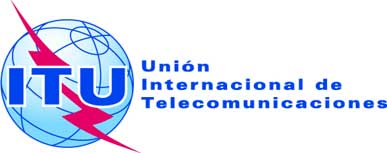 SESIÓN PLENARIAAddéndum 2 al
Documento 11(Add.19)(Add.3)-S13 de septiembre de 2019Original: inglés/españolEstados Miembros de la Comisión Interamericana de Telecomunicaciones (CITEL)Estados Miembros de la Comisión Interamericana de Telecomunicaciones (CITEL)Propuestas para los trabajos de la ConferenciaPropuestas para los trabajos de la ConferenciaPunto 7(C) del orden del díaPunto 7(C) del orden del día